Vocabulary: Microevolution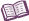 VocabularyAllele – one of two or more forms that a gene could take.Cystic fibrosis – an inherited condition characterized by the production of abnormally thick mucus.The thick mucus tends to clog the lungs and the ducts of the pancreas. This impairs breathing and often leads to infections.Cystic fibrosis is caused by a recessive allele. Only individuals possessing two copies of the allele will have cystic fibrosis. Deleterious – harmful.A deleterious allele may significantly reduce an individual’s chance of survival.Dominant allele – an allele that is always expressed when it is present.Dominant alleles are usually represented by capital letters, such as D.Fitness – describes how well an organism can survive and reproduce in an environment.Genotype – the genetic makeup of an organism. The alleles possessed by an organism are represented by symbols. For example, a parrot with dark green feathers might have the genotype DD.Heterozygote superiority – a pattern of natural selection in which the heterozygous variety has a greater fitness than either of the homozygous varieties.Heterozygous – having two alleles that are different.A Dd parrot is heterozygous.Homozygous – having two alleles that are the same.A DD or a dd parrot is homozygous.Incompletely dominant – a pattern of inheritance in which the recessive allele is not completely masked by the dominant allele.If the alleles are incompletely dominant, a heterozygote will have a phenotype that is intermediate between the phenotypes of the homozygotes.Malaria – a disease caused by a protist belonging to the Plasmodium genus.Malaria is spread by mosquitoes and is common in tropical regions throughout the world.Malaria causes fever, joint pain, violent shivering, vomiting, and convulsions. Malaria can be deadly if not treated.Predator – an animal that kills and eats other animals.Examples of predators include hawks, owls, lions, wolves, snakes, and sharks.Recessive allele – an allele that is not expressed when the dominant allele is present.Recessive alleles are usually represented by lowercase letters, such as d.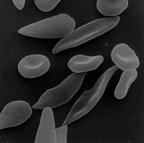 Sickle cell anemia – a disorder characterized by abnormal red blood cells.Sickle cell anemia causes the production of abnormal red blood cells that tend to stretch into a characteristic crescent shape when deoxygenated. These cells often become lodged in capillaries, blocking blood flow and reducing the supply of oxygen to body cells.Sickle cell anemia is caused by a recessive allele. Only individuals with two copies of the allele will have sickle cell anemia. Individuals with one copy of the sickle-cell allele do not experience sickle cell anemia but do have a resistance to malaria, a common tropical disease.